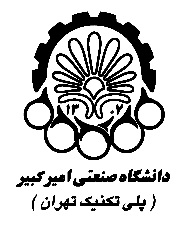 دانشگاه صنعتی امیرکبیردانشکده مهندسی نساجیمعاونت پژوهشی و تحصیلات تکمیلیفرم درخواست‌های دانشجوییدانشگاه صنعتی امیرکبیردانشکده مهندسی نساجیمعاونت پژوهشی و تحصیلات تکمیلیفرم درخواست‌های دانشجوییدانشگاه صنعتی امیرکبیردانشکده مهندسی نساجیمعاونت پژوهشی و تحصیلات تکمیلیفرم درخواست‌های دانشجوییدانشگاه صنعتی امیرکبیردانشکده مهندسی نساجیمعاونت پژوهشی و تحصیلات تکمیلیفرم درخواست‌های دانشجوییدانشگاه صنعتی امیرکبیردانشکده مهندسی نساجیمعاونت پژوهشی و تحصیلات تکمیلیفرم درخواست‌های دانشجوییدانشگاه صنعتی امیرکبیردانشکده مهندسی نساجیمعاونت پژوهشی و تحصیلات تکمیلیفرم درخواست‌های دانشجوییدانشگاه صنعتی امیرکبیردانشکده مهندسی نساجیمعاونت پژوهشی و تحصیلات تکمیلیفرم درخواست‌های دانشجوییدانشگاه صنعتی امیرکبیردانشکده مهندسی نساجیمعاونت پژوهشی و تحصیلات تکمیلیفرم درخواست‌های دانشجوییدانشگاه صنعتی امیرکبیردانشکده مهندسی نساجیمعاونت پژوهشی و تحصیلات تکمیلیفرم درخواست‌های دانشجوییدانشگاه صنعتی امیرکبیردانشکده مهندسی نساجیمعاونت پژوهشی و تحصیلات تکمیلیفرم درخواست‌های دانشجوییدانشگاه صنعتی امیرکبیردانشکده مهندسی نساجیمعاونت پژوهشی و تحصیلات تکمیلیفرم درخواست‌های دانشجوییدانشگاه صنعتی امیرکبیردانشکده مهندسی نساجیمعاونت پژوهشی و تحصیلات تکمیلیفرم درخواست‌های دانشجوییدانشگاه صنعتی امیرکبیردانشکده مهندسی نساجیمعاونت پژوهشی و تحصیلات تکمیلیفرم درخواست‌های دانشجویی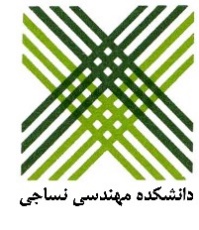 1) مشخصات درخواست کننده: 1) مشخصات درخواست کننده: 1) مشخصات درخواست کننده: 1) مشخصات درخواست کننده: 1) مشخصات درخواست کننده: 1) مشخصات درخواست کننده: 1) مشخصات درخواست کننده: 1) مشخصات درخواست کننده: 1) مشخصات درخواست کننده: 1) مشخصات درخواست کننده: 1) مشخصات درخواست کننده: 1) مشخصات درخواست کننده: 1) مشخصات درخواست کننده: 1) مشخصات درخواست کننده: 1) مشخصات درخواست کننده: 1) مشخصات درخواست کننده: 1) مشخصات درخواست کننده: 1) مشخصات درخواست کننده: 1) مشخصات درخواست کننده: 1) مشخصات درخواست کننده: نام:شماره دانشجویی:شماره دانشجویی:شماره دانشجویی:شماره دانشجویی:شماره دانشجویی:مقطع:گرایش: گرایش: گرایش: استاد/ان راهنما: استاد/ان راهنما: استاد/ان راهنما: استاد/ان راهنما: 2) موضوع درخواست: 2) موضوع درخواست: 2) موضوع درخواست: 2) موضوع درخواست: 2) موضوع درخواست: 2) موضوع درخواست: 2) موضوع درخواست: 2) موضوع درخواست: 2) موضوع درخواست: 2) موضوع درخواست: 2) موضوع درخواست: 2) موضوع درخواست: 2) موضوع درخواست: 2) موضوع درخواست: 2) موضوع درخواست: 2) موضوع درخواست: 2) موضوع درخواست: 2) موضوع درخواست: 2) موضوع درخواست: 2) موضوع درخواست: 3) شـرح درخواست: (لطفا درخواست خود را بطور مشروح، بالاخص با ذکر دلایل توجیهی آن، بیان نمائید. اگر می‌توانید به رویه‌ها و مقررات استناد کنید)  3) شـرح درخواست: (لطفا درخواست خود را بطور مشروح، بالاخص با ذکر دلایل توجیهی آن، بیان نمائید. اگر می‌توانید به رویه‌ها و مقررات استناد کنید)  3) شـرح درخواست: (لطفا درخواست خود را بطور مشروح، بالاخص با ذکر دلایل توجیهی آن، بیان نمائید. اگر می‌توانید به رویه‌ها و مقررات استناد کنید)  3) شـرح درخواست: (لطفا درخواست خود را بطور مشروح، بالاخص با ذکر دلایل توجیهی آن، بیان نمائید. اگر می‌توانید به رویه‌ها و مقررات استناد کنید)  3) شـرح درخواست: (لطفا درخواست خود را بطور مشروح، بالاخص با ذکر دلایل توجیهی آن، بیان نمائید. اگر می‌توانید به رویه‌ها و مقررات استناد کنید)  3) شـرح درخواست: (لطفا درخواست خود را بطور مشروح، بالاخص با ذکر دلایل توجیهی آن، بیان نمائید. اگر می‌توانید به رویه‌ها و مقررات استناد کنید)  3) شـرح درخواست: (لطفا درخواست خود را بطور مشروح، بالاخص با ذکر دلایل توجیهی آن، بیان نمائید. اگر می‌توانید به رویه‌ها و مقررات استناد کنید)  3) شـرح درخواست: (لطفا درخواست خود را بطور مشروح، بالاخص با ذکر دلایل توجیهی آن، بیان نمائید. اگر می‌توانید به رویه‌ها و مقررات استناد کنید)  3) شـرح درخواست: (لطفا درخواست خود را بطور مشروح، بالاخص با ذکر دلایل توجیهی آن، بیان نمائید. اگر می‌توانید به رویه‌ها و مقررات استناد کنید)  3) شـرح درخواست: (لطفا درخواست خود را بطور مشروح، بالاخص با ذکر دلایل توجیهی آن، بیان نمائید. اگر می‌توانید به رویه‌ها و مقررات استناد کنید)  3) شـرح درخواست: (لطفا درخواست خود را بطور مشروح، بالاخص با ذکر دلایل توجیهی آن، بیان نمائید. اگر می‌توانید به رویه‌ها و مقررات استناد کنید)  3) شـرح درخواست: (لطفا درخواست خود را بطور مشروح، بالاخص با ذکر دلایل توجیهی آن، بیان نمائید. اگر می‌توانید به رویه‌ها و مقررات استناد کنید)  3) شـرح درخواست: (لطفا درخواست خود را بطور مشروح، بالاخص با ذکر دلایل توجیهی آن، بیان نمائید. اگر می‌توانید به رویه‌ها و مقررات استناد کنید)  3) شـرح درخواست: (لطفا درخواست خود را بطور مشروح، بالاخص با ذکر دلایل توجیهی آن، بیان نمائید. اگر می‌توانید به رویه‌ها و مقررات استناد کنید)  3) شـرح درخواست: (لطفا درخواست خود را بطور مشروح، بالاخص با ذکر دلایل توجیهی آن، بیان نمائید. اگر می‌توانید به رویه‌ها و مقررات استناد کنید)  3) شـرح درخواست: (لطفا درخواست خود را بطور مشروح، بالاخص با ذکر دلایل توجیهی آن، بیان نمائید. اگر می‌توانید به رویه‌ها و مقررات استناد کنید)  3) شـرح درخواست: (لطفا درخواست خود را بطور مشروح، بالاخص با ذکر دلایل توجیهی آن، بیان نمائید. اگر می‌توانید به رویه‌ها و مقررات استناد کنید)  3) شـرح درخواست: (لطفا درخواست خود را بطور مشروح، بالاخص با ذکر دلایل توجیهی آن، بیان نمائید. اگر می‌توانید به رویه‌ها و مقررات استناد کنید)  3) شـرح درخواست: (لطفا درخواست خود را بطور مشروح، بالاخص با ذکر دلایل توجیهی آن، بیان نمائید. اگر می‌توانید به رویه‌ها و مقررات استناد کنید)  3) شـرح درخواست: (لطفا درخواست خود را بطور مشروح، بالاخص با ذکر دلایل توجیهی آن، بیان نمائید. اگر می‌توانید به رویه‌ها و مقررات استناد کنید)  4) نظر استاد راهنما:4) نظر استاد راهنما:4) نظر استاد راهنما:4) نظر استاد راهنما:4) نظر استاد راهنما:4) نظر استاد راهنما:4) نظر استاد راهنما:4) نظر استاد راهنما:4) نظر استاد راهنما:4) نظر استاد راهنما:4) نظر استاد راهنما:4) نظر استاد راهنما:4) نظر استاد راهنما:4) نظر استاد راهنما:4) نظر استاد راهنما:4) نظر استاد راهنما:4) نظر استاد راهنما:4) نظر استاد راهنما:4) نظر استاد راهنما:4) نظر استاد راهنما:نام: نام: نام: نام: تاریخ:تاریخ:تاریخ:امضاء:5) نظر مدیرگروه: 5) نظر مدیرگروه: 5) نظر مدیرگروه: 5) نظر مدیرگروه: 5) نظر مدیرگروه: 5) نظر مدیرگروه: 5) نظر مدیرگروه: 5) نظر مدیرگروه: 5) نظر مدیرگروه: 5) نظر مدیرگروه: 5) نظر مدیرگروه: 5) نظر مدیرگروه: 5) نظر مدیرگروه: 5) نظر مدیرگروه: 5) نظر مدیرگروه: 5) نظر مدیرگروه: 5) نظر مدیرگروه: 5) نظر مدیرگروه: 5) نظر مدیرگروه: 5) نظر مدیرگروه: نام: نام: نام: نام: تاریخ:تاریخ:تاریخ:امضاء:6) نظر کارشناس تحصیلات تکمیلی:  6) نظر کارشناس تحصیلات تکمیلی:  6) نظر کارشناس تحصیلات تکمیلی:  6) نظر کارشناس تحصیلات تکمیلی:  6) نظر کارشناس تحصیلات تکمیلی:  6) نظر کارشناس تحصیلات تکمیلی:  6) نظر کارشناس تحصیلات تکمیلی:  6) نظر کارشناس تحصیلات تکمیلی:  6) نظر کارشناس تحصیلات تکمیلی:  6) نظر کارشناس تحصیلات تکمیلی:  6) نظر کارشناس تحصیلات تکمیلی:  6) نظر کارشناس تحصیلات تکمیلی:  6) نظر کارشناس تحصیلات تکمیلی:  6) نظر کارشناس تحصیلات تکمیلی:  6) نظر کارشناس تحصیلات تکمیلی:  6) نظر کارشناس تحصیلات تکمیلی:  6) نظر کارشناس تحصیلات تکمیلی:  6) نظر کارشناس تحصیلات تکمیلی:  6) نظر کارشناس تحصیلات تکمیلی:  6) نظر کارشناس تحصیلات تکمیلی:  نام: نام: نام: نام: تاریخ:تاریخ:تاریخ:امضاء:7) نظر معاون پژوهشی و تحصیلات تکمیلی دانشکده : 7) نظر معاون پژوهشی و تحصیلات تکمیلی دانشکده : 7) نظر معاون پژوهشی و تحصیلات تکمیلی دانشکده : 7) نظر معاون پژوهشی و تحصیلات تکمیلی دانشکده : 7) نظر معاون پژوهشی و تحصیلات تکمیلی دانشکده : 7) نظر معاون پژوهشی و تحصیلات تکمیلی دانشکده : 7) نظر معاون پژوهشی و تحصیلات تکمیلی دانشکده : 7) نظر معاون پژوهشی و تحصیلات تکمیلی دانشکده : 7) نظر معاون پژوهشی و تحصیلات تکمیلی دانشکده : 7) نظر معاون پژوهشی و تحصیلات تکمیلی دانشکده : 7) نظر معاون پژوهشی و تحصیلات تکمیلی دانشکده : 7) نظر معاون پژوهشی و تحصیلات تکمیلی دانشکده : 7) نظر معاون پژوهشی و تحصیلات تکمیلی دانشکده : 7) نظر معاون پژوهشی و تحصیلات تکمیلی دانشکده : 7) نظر معاون پژوهشی و تحصیلات تکمیلی دانشکده : 7) نظر معاون پژوهشی و تحصیلات تکمیلی دانشکده : 7) نظر معاون پژوهشی و تحصیلات تکمیلی دانشکده : 7) نظر معاون پژوهشی و تحصیلات تکمیلی دانشکده : 7) نظر معاون پژوهشی و تحصیلات تکمیلی دانشکده : 7) نظر معاون پژوهشی و تحصیلات تکمیلی دانشکده : نام: نام: تاریخ:تاریخ:تاریخ:امضاء:امضاء:امضاء:امضاء: